
Motion to Bring the Following Question to Referendum 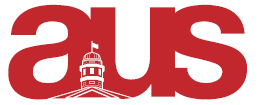 Whereas, AUS has a constitution that it is outdated;Whereas, departments losing their funding for their year affects the entire department;Whereas, the AUS has other accountability check and balances;Be it resolved, AUS Legislative Council bring the following question to referendum to amend our constitution.Do you agree to the following amendment to the AUS Constitution?9.1 Quorum for a meeting of Council shall be half (50%) of its voting members.9.1.1 Departmental Associations will have their seat and funding on AUS Council suspended indefinitely if they fail to attend two (2) or more scheduled meetings per semester. 9.1.1.1 Departmental Associations with suspended seats and funding must notify the AUS Speaker of the Council, in writing, five (5) days prior to the next Council meeting, to be put on the agenda, should they wish to reclaim their seats and funding.9.1.1.2 The seats and funding can be reclaimed by a majority vote at the above council meeting; Moved by,Rebecca Scarra, Vice-President External Maria Thomas, President